Scroll down below grid for resources 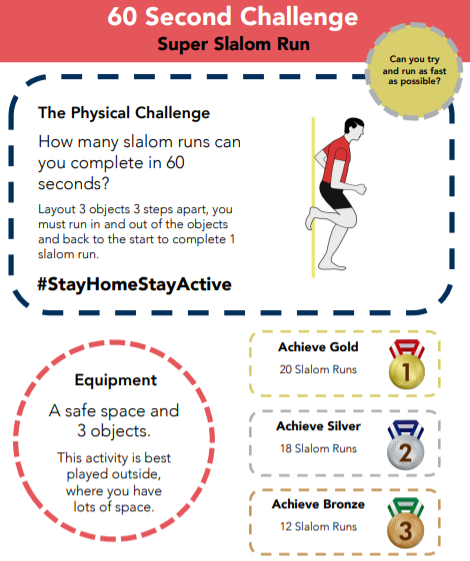 SESSION 3 ENQUIRY – CHINA CLAY OBJECTSWHAT OBJECTS HAVE YOU USED WHICH ARE MADE FROM CHINA CLAY?29.6ENGLISHMATHSENQUIRYENQUIRYACTIVESESSION1READING FOR INFORMATIONThis week, you are going to create an information leaflet about mining. You will work on a new part each day and spend Friday finishing off. Your leaflet will have information about tin, the structure of mines, miners and the tools they used. Today you are going to read for information to find out about mining. Watch the film:https://www.nationaltrust.org.uk/features/what-is-the-tin-coast READ the Tin Mining PowerPoint and take notes of information you think is useful for the front page to introduce your leaflet. Create an eye-catching front page with illustrations and relevant information. This week, you are going to use White Rose again. The worksheets are attached below the blog for you to print or work from on-screen. Y4 SUBTRACTIONSubtract two 4-digit numbers - no exchange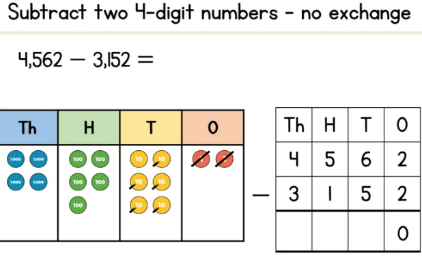 https://vimeo.com/427996624Year 5 Practise your skills from last week Multi-step addition and subtraction problems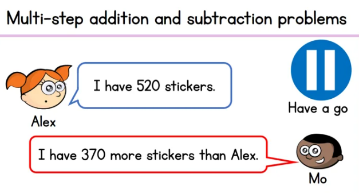 https://vimeo.com/428001969 HISTORY/SCIENCE:                Tin Mining in Cornwall                            Did you know that in the 1900s, half of the world’s tin came from Cornwall? Tin mining was an important industry in Cornwall up until the 1980s. Take a look at some Cornish tin mining facts: https://www.nationaltrust.org.uk/lists/ten-things-you-probably-didnt-know-about-cornish-mining                                                          So what was it like inside a Tin Mine? https://www.youtube.com/watch?v=Tx9l0BPcrq8ACTIVITY: Would you have been a miner or a Bal Maiden? Have a go at drawing yourself back in the days of Cornish mining:                                                 Miner:  https://www.youtube.com/watch?v=-47M6DDDE-I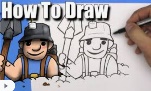 Bal Maiden:                                                         (What does the word ‘Bal’ mean? http://www.balmaiden.co.uk/Balmaidens%20at%20Work.htm (images only I’m afraid)HISTORY/SCIENCE:                Tin Mining in Cornwall                            Did you know that in the 1900s, half of the world’s tin came from Cornwall? Tin mining was an important industry in Cornwall up until the 1980s. Take a look at some Cornish tin mining facts: https://www.nationaltrust.org.uk/lists/ten-things-you-probably-didnt-know-about-cornish-mining                                                          So what was it like inside a Tin Mine? https://www.youtube.com/watch?v=Tx9l0BPcrq8ACTIVITY: Would you have been a miner or a Bal Maiden? Have a go at drawing yourself back in the days of Cornish mining:                                                 Miner:  https://www.youtube.com/watch?v=-47M6DDDE-IBal Maiden:                                                         (What does the word ‘Bal’ mean? http://www.balmaiden.co.uk/Balmaidens%20at%20Work.htm (images only I’m afraid)Now that the Virtual School Games are complete – we are back to our normal Active grid.60 SECOND WEEKLY CHALLENGE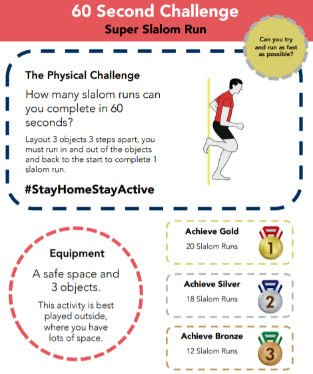 SESSION2NOTE-TAKING/ WRITINGToday you are going to create the section about tin and why it was a valuable resource.Like yesterday, use the PowerPoint and this linkhttps://classroom.ricksteves.com/videos/england-s-cornwall-and-its-former-tin-mining-industry https://www.nationaltrust.org.uk/lists/ten-things-you-probably-didnt-know-about-cornish-miningWhen you have enough information, write the next section for your leaflet.Success CriteriaInclude technical languageInclude only relevant information Include diagrams/pictures with labels (the label needs to explain what the picture shows)Use a variety of sentence typesCheck spellings Year 4 Subtract two 4-digit numbers - one exchange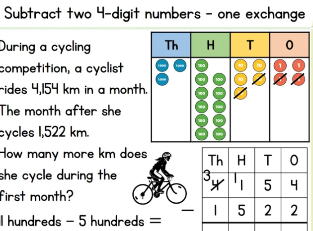 https://vimeo.com/428000196 Year 5 FOR the rest of the week, you are going to re-cap on line graphs.Read and interpret line graphs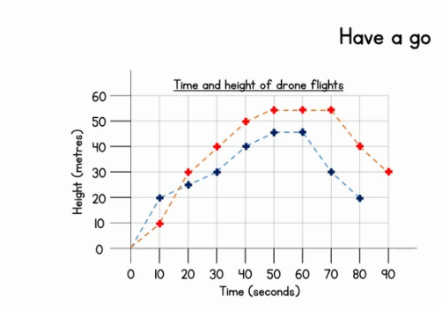 https://vimeo.com/428002041 HISTORY/SCIENCE:As we learnt from yesterday, many children were used to working down a tin mine. Do you think it would be safe for you to go down a mine?ACTIVITY:  LET’S DO A QUICK SCIENCE EXPERIMENT!Have a go at ‘mining’ using a yummy chocolate chip cookie! Then, use the results and the questions on the sheet to think about the question in red.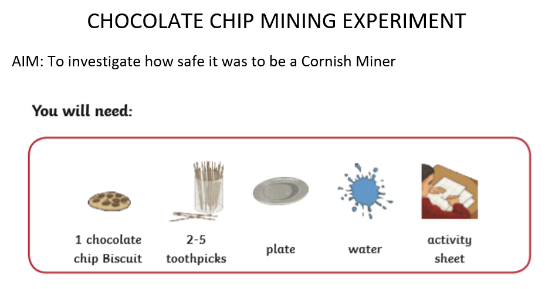 HISTORY/SCIENCE:As we learnt from yesterday, many children were used to working down a tin mine. Do you think it would be safe for you to go down a mine?ACTIVITY:  LET’S DO A QUICK SCIENCE EXPERIMENT!Have a go at ‘mining’ using a yummy chocolate chip cookie! Then, use the results and the questions on the sheet to think about the question in red.Choose 1 activity:Super MoversiMoversPLUS:Let’s Dance!    https://www.youtube.com/playlist?list=PLJnn5H8Y_tYE3LdXoJIG_azMC2l5TjCONSESSION   3NOTE-TAKING/ WRITINGToday you are going to create the section about mines and their structure.Like yesterday, use the PowerPoint and this link https://www.youtube.com/watch?v=Tx9l0BPcrq8When you have enough information about the structure and what it is like inside a mine, write the next section for your leaflet.Success CriteriaInclude technical languageInclude only relevant information Include diagrams/pictures with labelsUse a variety of sentence typesCheck spellings  Year 4 Subtract two 4-digit numbers - more than one exchange 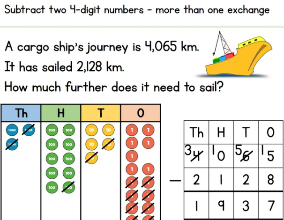 https://vimeo.com/428000367 Year 5 Draw line graphs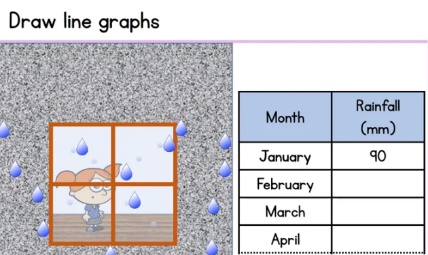 https://vimeo.com/428002106 HISTORY/ART                                                                 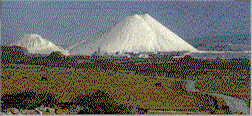 China Clay is another material that Cornwall is famous for. These are known as the Cornish Alps and sometimes the White Pyramids – find out where in Cornwall they are and why they have these nicknames! Let’s learn about them: https://www.youtube.com/watch?v=wHXAHqnPKUgRead some facts about China Clay. Why do you think the clay is called ‘China’ when its mined in Cornwall? https://www.cornwall-calling.co.uk/mines/clay/clay-mining.htm#:~:text=The%20china%20clay%20deposits%20in,at%20least%20another%20hundred%20years.ACTIVITY: USING THE GRID BELOW, DRAW ALL OF THE EVERYDAY THINGS THAT ARE MADE FROM CHINA CLAY – YOU WILL BE SURPRISED! CHALLENGE: Who first discovered China Clay or ‘Kaolin’ as it is often referred to?                            What famous Cornish attraction is built on a disused China Clay site?  https://www.cornwalls.co.uk/history/people/william_cookworthy.htmHISTORY/ART                                                                 China Clay is another material that Cornwall is famous for. These are known as the Cornish Alps and sometimes the White Pyramids – find out where in Cornwall they are and why they have these nicknames! Let’s learn about them: https://www.youtube.com/watch?v=wHXAHqnPKUgRead some facts about China Clay. Why do you think the clay is called ‘China’ when its mined in Cornwall? https://www.cornwall-calling.co.uk/mines/clay/clay-mining.htm#:~:text=The%20china%20clay%20deposits%20in,at%20least%20another%20hundred%20years.ACTIVITY: USING THE GRID BELOW, DRAW ALL OF THE EVERYDAY THINGS THAT ARE MADE FROM CHINA CLAY – YOU WILL BE SURPRISED! CHALLENGE: Who first discovered China Clay or ‘Kaolin’ as it is often referred to?                            What famous Cornish attraction is built on a disused China Clay site?  https://www.cornwalls.co.uk/history/people/william_cookworthy.htmTry some activities from #ThisIsPEhttps://www.youtube.com/playlist?list=PLYGRaluWWTojV3An2WEgsQ4qGFy_91jDL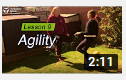 You can choose from lots of different skills. How fast are you at Fast Feet?SESSION   4NOTE-TAKING/ WRITINGToday you are going to create the section about miners.Like yesterday, use the PowerPoint and this clip to see what life was like for a child miner. Although it is coal mining and not tin (what Cornwall is most famous for), conditions were the same. https://www.bbc.co.uk/bitesize/clips/z73b4wx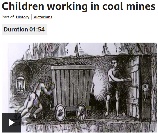  When you have enough information about miners and the tools they used, write the next section for your leaflet.Success CriteriaInclude technical languageInclude only relevant information Include diagrams/pictures with labelsUse a variety of sentence typesCheck spellings Year 4Efficient Subtraction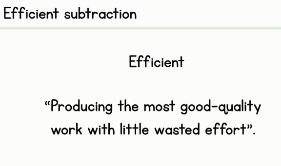 https://vimeo.com/428003455 Year 5Use line graphs to solve problems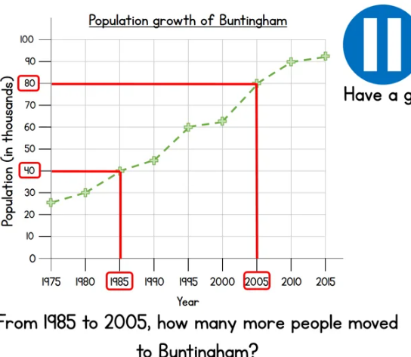 https://vimeo.com/428002182 ART/DT/ACTIVE: -Make a China Clay Cargo Ship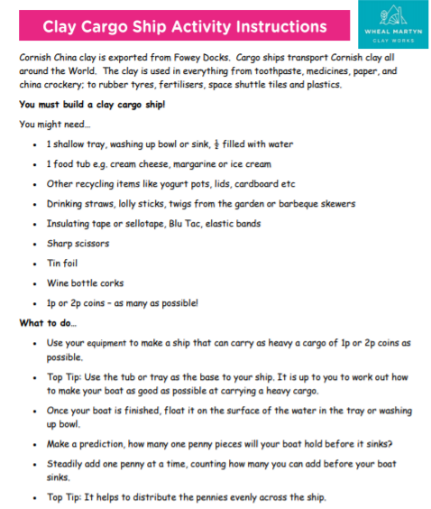 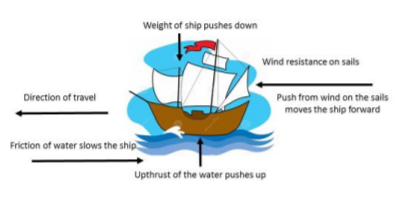 (attached to the blog)ART/DT/ACTIVE: -Make a China Clay Cargo Ship(attached to the blog)Choose 1 activity:Joe Wicks (The Body Coach TV)  WorkoutiMovers PLUS:Go Noodle – GoNoodle for Families  https://family.gonoodle.com/channels/zumba-kids   SESSION   5FINISHING OFF, EDITING AND ILLUSTRATINGFinish off your leaflet with any missing information. When you have finished, have a go at editing. Follow these four steps:Choose one sentence to improve. Improve the sentence by changing it into a different sentence type.Consider your adjectives, adverbs and verbs. Have you got interesting adjectives, strong verbs and said how these verbs are done?Check all the spellings and punctuation. Now finish off any illustrations and labels/captions. Share your finished leaflet with others in your house and if you can, email me a copy please 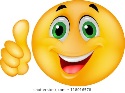 FUN AND GAMESYear 4Choose games from Topmarks to practise your skills learnt this week.https://www.topmarks.co.uk/maths-games/7-11-years/addition-and-subtraction  Year 5Test your skills with this interactive gamehttps://uk.ixl.com/math/year-5/interpret-line-graphs Don’t forget your times tables, have you mastered your targets?Scroll down below grid for resources MUSIC/DANCE:                               What music do you think Cornish miners’ children listened to?Watch this clip from Wheal Martyn and see if you can think why the dance  is called a ‘Snail’ Creep? https://www.youtube.com/watch?v=CCWWaVh_oO4ACTIVITY: We are going to make an old-fashioned musical instrument and learn the traditional Cornish dance known as the Snail Creep. Choose to make either a maraca, rain stick, tambourine or drum and follow the instructions: https://www.youtube.com/watch?v=7sUNXA4NYKIThen watch the Rescorla Snail Creep again so find out how to practise the dance.: https://www.youtube.com/watch?v=CCWWaVh_oO4The Dance     One person leads and then the others follow in the same footsteps. The leader moves in and out in a circular movement (like the shell of a snail) taking care not to bump into the others to the beat of your instrument.                                                         Choose 1 activity:Joe Wicks (The Body Coach TV) WorkoutiMoversPLUS:https://www.youthsporttrust.org/pe-home-learning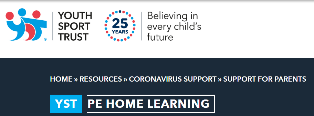 CHOOSE AN ACTIVITY AND DOWNLOAD A CHALLENGE CARD!Choose 1 activity:Joe Wicks (The Body Coach TV) WorkoutiMoversPLUS:https://www.youthsporttrust.org/pe-home-learningCHOOSE AN ACTIVITY AND DOWNLOAD A CHALLENGE CARD!